Prilog: Izgled „L“ nosača zastave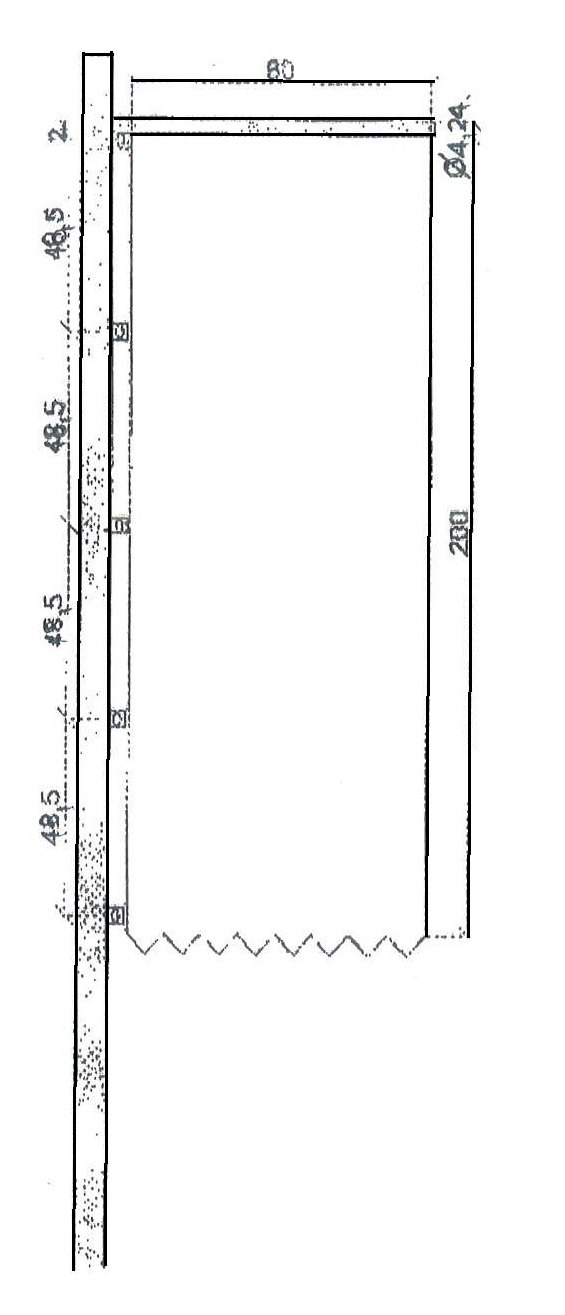 